Домашнее задание по сольфеджио для 3 ДОП от 15.10.2222.10.22 - контрольная работа29.10.22 - устная контрольная работа Подготовка к контрольной работе. На контрольной работе будет два письменных задания:Построить трезвучия (Б53, М53) и сделать их обращения;Определить обращения мажорного трезвучия (Б6, Б64) и минорного трезвучия (М6, М6). К контрольной работе нужно повторить упражнение на клавиатуре ф-но от всех белых клавиш. Мажорное трезвучие за счёт понижения терцового тона превращать в минорное. И наоборот, минорное трезвучие, повышая терцовый тон, превращать в мажорное трезвучие.Б53 - М53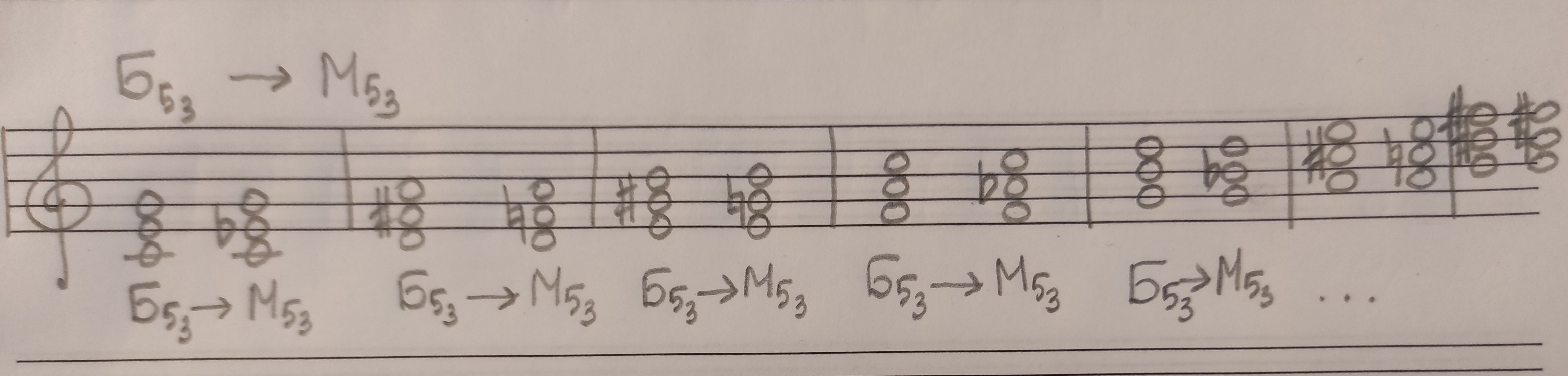 М53 - Б53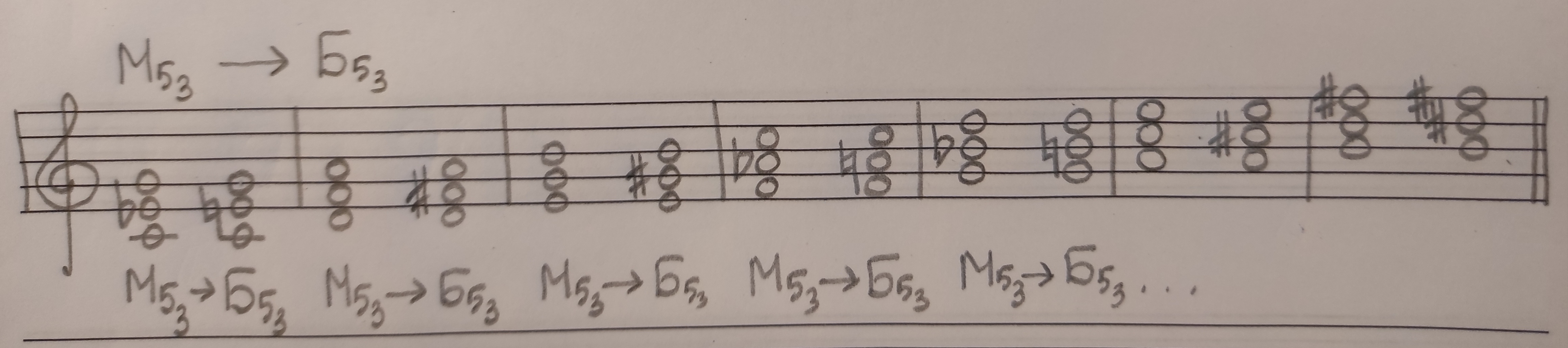 Подготовка к устной контрольной работе. Повторять попевки на все интервалы от м2 до б6. Будет слуховой диктант 8 тактов.Учить наизусть попевки на м6 и б6. На устной контрольной сдавать на оценку! 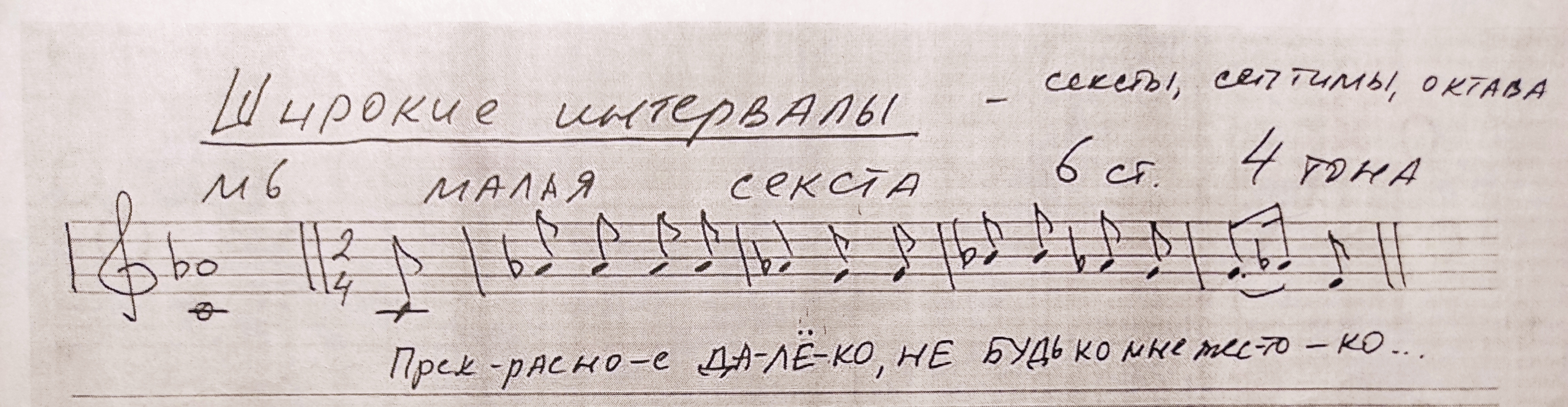 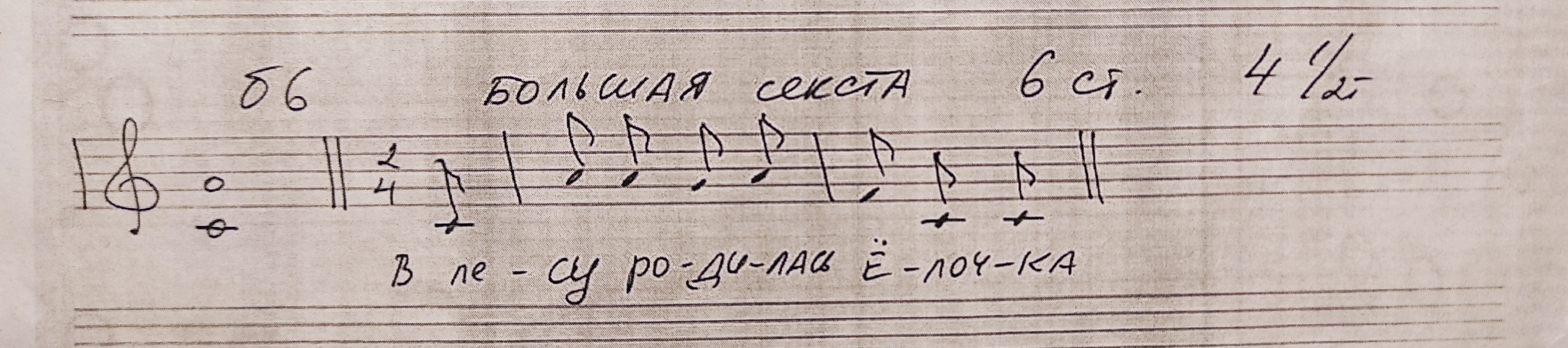 